RUNNING FOR DISTANCE	20 Metres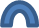 